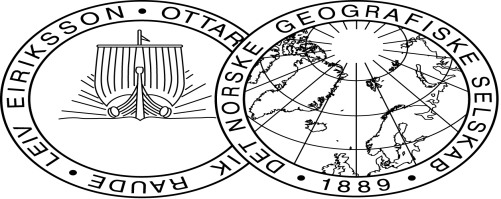 Ekskursjon til Ringerike – 23. august 2015Søndag 23. august ønsker vi dere velkommen til å bli med en tur til Ringerike. Vi kjører fra Oslo over Sollihøgda, Sundvollen, Steinssletta, en av Norges Utvalgte Kulturlandskaper, og Hønefoss. Deretter har vi et besøk på Kopstad Gård.PROGRAM:Avreise med buss fra Thon Hotel Opera: 09.00 (kan plukke opp vest-boende i Sandvika ved beskjed (Sandvika stasjon).  Retur: kl. 18.00. Pris: Kr. 400 kroner. Innbetales til k.nr. 9235.26.83185.Påmelding til grmon@innovasjonnorge.no innen 14. august. Tlf. 95858590.Det serveres varm og kald drikke underveis, og det vil bli stoppet for bespisning.Underveis vil vi se på karstlandskapet og geologien. Tidligere amanuensis ved Universitetet i Oslo, Tormod Klemsdal, vil orientere.  Kanskje tar vi en titt på orkideer på kalkrike områder (Bureknatten) på Steinsletta. Vi vurderer også et besøk til Bønsnes kirke. Fra Hønefoss er det 15-20 minutters kjøring til Kopstad gård. Vi ankommer gården ved lunsjtider.Anders Lerberg Kopstad som driver Kopstad gård bruker Allan Savorys planleggingsmetode for din drift. Allan Savoy er en berømt beiteplanlegger og biolog. Savoy har skapt driftsplansystemet «holistic management», på norsk «målrettet beitestyring». Noe av det spesielle med holistic management er at all planlegging på gården, som økonomi, landskap og beiteplanlegging, samkjøres opp mot en helhetlig målsetting gårdbrukeren har satt for seg selv og drifta. En av hovedhensiktene er å sikre at graset ute på beitene får tilstrekkelig med hviletid før neste beiterunde, og dermed produserer optimalt.Den ferske sauebonden på Ringerike er den første saueprodusenten i Norge som bruker beitesystemet. Her får spæl sauen beite til i mars. Beitemarkene flyttes hyppig med stadig nye friske beitemarker.I en beiteplan er det mange variabler. Savorys planleggingsmetode er hentet ut fra Sandhurst militærakademi, hvor den opprinnelig ble brukt til å planlegge i krigssituasjoner. Her er det også mange variabler som hele tiden endrer seg. Savory har tilpasset planen slik at den passer til biologi.All planlegging skjer med blyant, for beiteplanen skal være alt annet enn statisk. Så er det viktig å observere hva som skjer, og bruke viskelær for å endre planen om det skulle skje noe, eller legge til nye observasjoner med blyant. Erfaringer, hvordan beitesesongen til slutt gikk, noteres med kulepenn.Det er utgitt en egen håndbok for beiteplanlegging, «The Aide memoire». Den gir bakgrunnsinformasjonen du må vite og forstå før du starter å planlegge. Boka gjennomgår en 17-trinns prosedyre for hvordan planlegge beiting med verktøyet beiteplan. Vi har gjengitt prosedyren i kortform. Håndboka anbefaler å planlegge pessimistisk på alle punktene du er usikker på.– Det er bønder som har skrevet håndboka, ut ifra sine erfaringer, sier Kopstad. 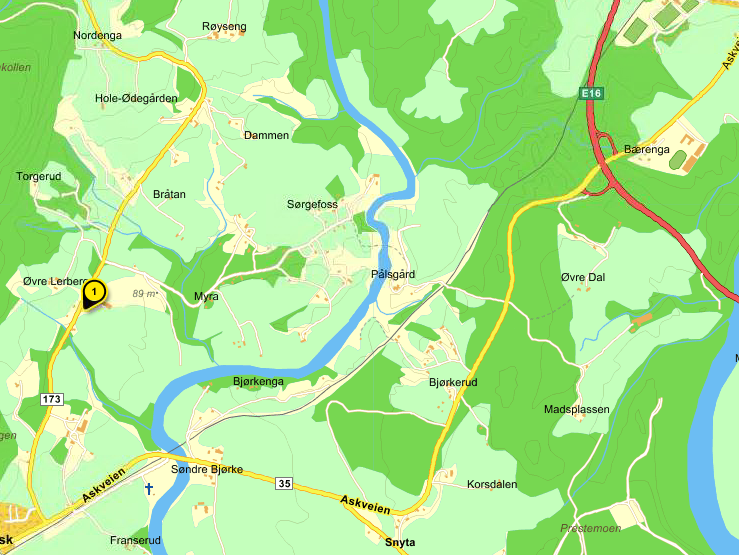 